This week’s 5-Day Trip Planner      JULY 26-AUG 1  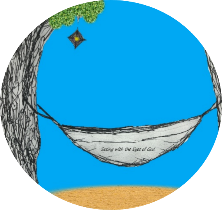 FOR DETAILS on activities and MORE OPTIONS, VISIT: click on website here PICK ONE DESTINATION OR PICK THEM ALL!  RELAX! IT’S OUR SUMMER JOURNEY OF FAITH…HOMESTYLE!  You choose the route!DAY 1Destination:   Developing a wise and understanding heart like Solomon!Recognize that God sees you beneath the surface this week.  Create a silhouette of yourself to remind yourself that God sees below our exteriors and so can you!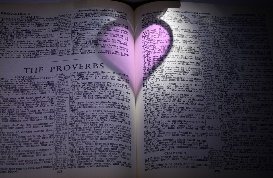 DAY 2Destination:  UNBURY what is keeping you from understanding the treasure of God’s kingdom.Reflect on what you are not seeing; try the invisible ink experiment!  Keep with the treasure hunt theme by creating a treasure hunt for the kids or a neighborhood scavenger hunt with friends!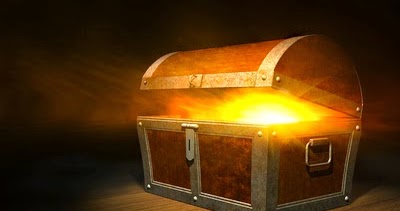 DAY 3Destination: Discover what you treasure about your relationship with Christ!Spend some time chatting with your family members or a friend about the topic.  Enjoy a buried “treasure” treat during your discussion!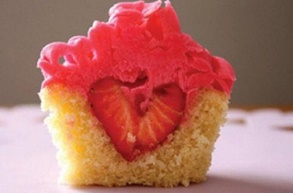 DAY 4Destination:  Be a person of PURPOSE this week as referred to in the reading from this week’s scriptures:  http://www.usccb.org/bible/readings/072620.cfmFind a local soup kitchen or food cupboard’s wish list and take a shopping trip to fulfill some of their needs.  It’s a great treasure hunt to build the kingdom of God!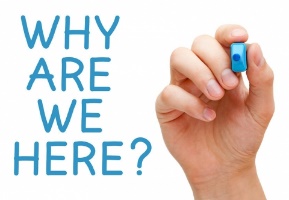 DAY 5 Destination:  End this first month of your Summer Journey of Faith with some quiet time in conversation with God.  Are you seeing the world through HIS eyes this summer?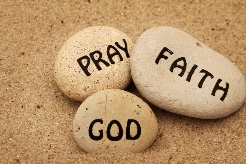 